Муниципальное бюджетное дошкольное образовательное учреждение «Детский сад «Солнышко»Паспорт старшей группы  «Ягодка»пгт.Южно-КурильскГруппу посещают 25 детей: мальчиков 18 девочек 7Воспитателями подготовительной группы являются: Левицкая Виктория СергеевнаШемякина Анна АльбертовнаПомощник воспитателя: Голубова Галина ЮрьевнаМузыкальный руководитель: Мигунова Надежда Витальевна Хореограф: Левицкая Виктория Сергеевна Инструктор по физкультуре: Глухих Анжелика Николаевна Инструктор по плаванию: Колесникова  Марина Мариновна Медсестра: Гуц Татьяна Николаевна Характеристика возрастных особенностей детей 5-6 лет.Дети шестого года жизни уже могут распределять роли до начала игры и строить своё поведение, придерживаясь роли. Игровое взаимодействие сопровождается речью, соответствующей и по содержанию, и интонационно взятой роли. Речь, сопровождающая реальные отношения детей, отличается от ролевой речи.Дети начинают осваивать социальные отношения и понимать подчинённость позиций в различных видах деятельности взрослых, одни роли становятся для них более привлекательными, чем другие. При распределении ролей могут возникать конфликты, связанные с субординацией ролевого поведения. Наблюдается организация игрового пространства, в котором выделяются смысловой «центр» и «периферия». (В игре «Больница» таким центром оказывается кабинет врача, в игре «Парикмахерская» – зал стрижки, а зал ожидания выступает в качестве периферии игрового пространства). Действия детей в играх становятся разнообразными.Развивается изобразительная деятельность детей. Это возраст наиболее активного рисования. В течение года дети способны создать до двух тысяч рисунков. Рисунки могут быть самыми разными по содержанию: это и жизненные впечатления детей, и воображаемые ситуации, и иллюстрации к фильмам и книгам. Обычно рисунки представляют собой схематичные изображения различных объектов, но могут отличаться оригинальностью композиционного решения, передавать статичные и динамичные отношения. Рисунки приобретают сюжетный характер; достаточно часто встречаются многократно повторяющиеся сюжеты с небольшими или, напротив, существенными изменениями. Изображение человека становится более детализированным и пропорциональным. По рисунку можно судить о половой принадлежности и эмоциональном состоянии изображённого человека.Конструирование характеризуется умением анализировать условия, в которых протекает эта деятельность. Дети используют и называют различные детали деревянного конструктора. Могут заменить детали постройки в зависимости от имеющегося материала. Овладевают обобщённым способом обследования образца. Дети способны выделять основные части  предполагаемой постройки. Конструктивная деятельность может осуществляться на основе схемы, по замыслу и по условиям. Появляется конструирование в ходе совместной деятельности.Дети могут конструировать из бумаги, складывая её в несколько раз (два, четыре, шесть сгибаний); из природного материала. Они осваивают два способа конструирования: 1) от природного материала к художественному образу (в этом случае ребёнок «достраивает» природный материал до целостного образа, дополняя его различными деталями); 2) от художественного образа к природному материалу (в этом случае ребёнок подбирает необходимый материал, для того чтобы воплотить образ).Продолжает совершенствоваться восприятие цвета и их оттенки, но и промежуточные цветовые оттенки; форму прямоугольников, овалов, треугольников. Воспринимают величину объектов, легко выстраивают в ряд – по возрастанию или убыванию – до 10 различных предметов.Однако дети могут испытывать трудности при анализе пространственного положения объектов, если сталкиваются с несоответствием формы и их пространственного расположения. Это свидетельствует о том, что в различных ситуациях восприятие представляет для дошкольников известные сложности, особенно если они должны одновременно учитывать несколько различных и при этом противоположных признаков.В старшем дошкольном возрасте продолжает развиваться образное мышление. Дети способны не только решить задачу в наглядном плане, но и совершить преобразования объекта, указать, в какой последовательности объекты вступят во взаимодействие, и т.д. Однако подобные решения окажутся правильными только в том случае, если дети будут применять адекватные мыслительные средства. Среди них можно выделить схематизированные представления, которые возникают в процессе наглядного моделирования; комплексные представления, отражающие представления детей о системе  признаков, которыми могут обладать объекты, а также представления, отражающие стадии преобразования различных объектов и явлений (представления о цикличности изменений):  представления о смене времён года, дня и ночи, об увеличении и уменьшении объектов в результате различных воздействий, представления о развитии и т.д.Кроме того, продолжают совершенствоваться обобщения, что является основой словесно логического мышления. В дошкольном возрасте у детей ещё отсутствуют представления о классах объектов. Дети группируют объекты по признакам, которые могут изменяться, однако начинают формироваться операции логического сложения и умножения классов. Так, например,  старшие дошкольники при группировке объектов могут учитывать два признака: цвет и форму (материал) и т.д.Как показали исследования отечественных психологов, дети старшего дошкольного возраста способны рассуждать и давать адекватные причинные объяснения, если анализируемые отношения не выходят за пределы их наглядного опыта.Развитие воображения в этом возрасте позволяет детям сочинять достаточно оригинальные и последовательно разворачивающиеся истории. Воображение будет активно развиваться лишь при условии проведения специальной работы по его активизации.Продолжают развиваться устойчивость, распределение, переключаемость внимания. Наблюдается переход от непроизвольного к произвольному вниманию.Продолжает совершенствоваться речь, в том числе её звуковая сторона. Дети могут правильно воспроизводить шипящие, свистящие и сонорные звуки. Развивается фонематический слух, интонационная выразительность речи при чтении стихов в сюжетно-ролевой игре и в повседневной жизни.Совершенствуется грамматический строй речи. Дети используют практически все части речи, активно занимаются словотворчеством. Богаче становится лексика: активно используются синонимы и антонимы.Развивается связная речь. Дети могут пересказывать, рассказывать по картинке, передавая не только главное, но и детали.Достижения этого возраста характеризуются распределением ролей в игровой деятельности; структурированием игрового пространства; дальнейшим развитием изобразительной деятельности, отличающейся высокой продуктивностью; применением в конструировании обобщённого способа обследования образца; усвоением обобщённых способов изображения предметов одинаковой формы.Восприятие в этом возрасте характеризуется анализом сложных форм объектов; развитие мышления сопровождается освоением мыслительных средств (схематизированные представления, комплексные представления, представления о цикличности изменений); развиваются умение обобщать, причинное мышление, воображение, произвольное внимание, речь, образ Я.Материально-техническое оснащение группы.Раздевалка:Информационный стенд для родителей;стенд Наше творчество»;индивидуальные шкафчики для хранения одежды;скамеечки; Спальная комната:25 кроватей;Шкаф для хранения пособий, материалов для занятий, методической и художественной литературы;Письменный столУмывальная комната, туалет:3 раковины для умывания;2 вешалки для полотенец;2 унитаза у девочек2 унитаза у мальчиковШкаф для хоз.нуждКомната для раздачи пищи:4 мойки для посуды;шкафы для хранения посуды;по 25штук  глубоких тарелок, неглубоких тарелок, кружек, суповых ложек, вилок, чайных ложек, столовых ножей, блюдец);подставки под салфетки;Групповое помещение: Развивающая предметно-пространственная среда обеспечивает максимальную реализацию образовательного пространства группы. Обеспечивает возможность для организации самостоятельной и совместной деятельности, для двигательной активности. А также для возможности уединения. Выделенные зоны  имеют возможность объединяться, взаимозаменяться и дополняться. Обстановка может модифицироваться в зависимости от изменения потребностей, интересов и возможностей детей.Методическое обеспечение образовательных областейСтаршая группа № 4 «Ягодка»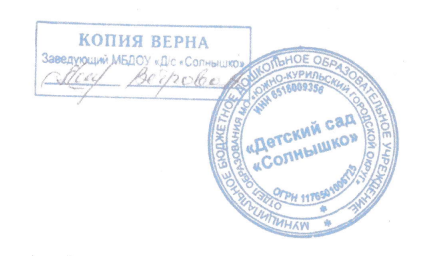 Направление развития детейНазвания центровОборудованиеФизическое развитиеСпортивный центрФормирование начальных представлений о ЗОЖ ( плакаты, ребусы, кроссворды, макеты, полочки здоровья и т. д.)мячи резиновые ; бубен; скакалки;  кегли; султанчики; нетрадиционное оборудование   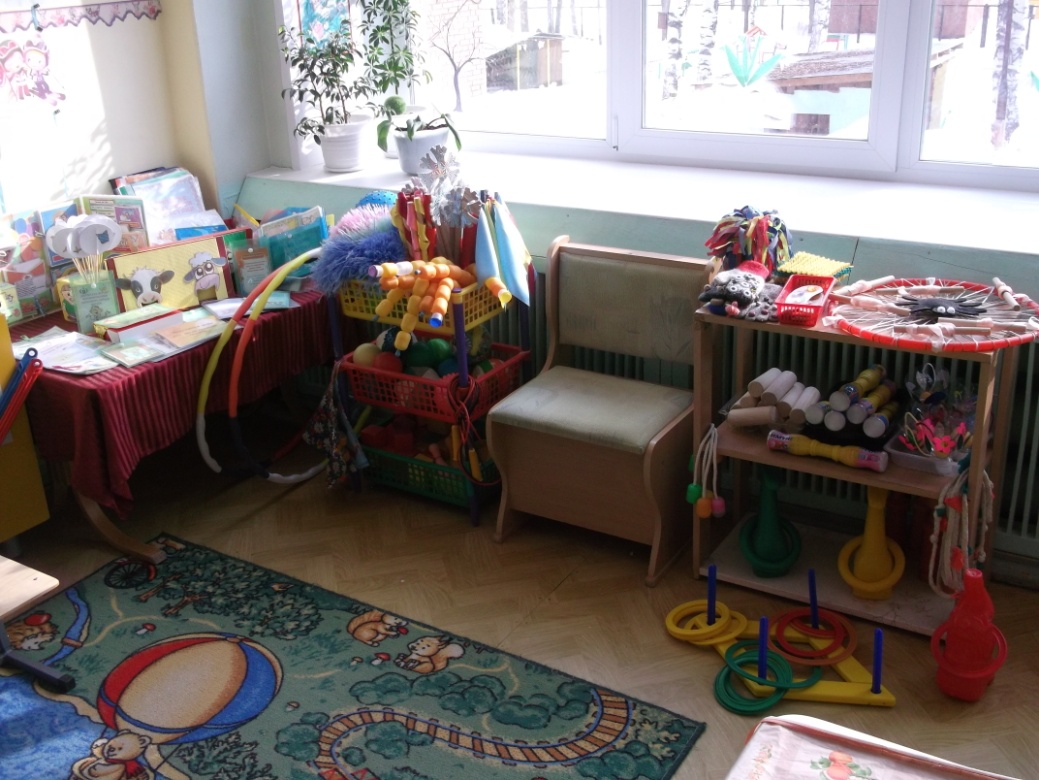 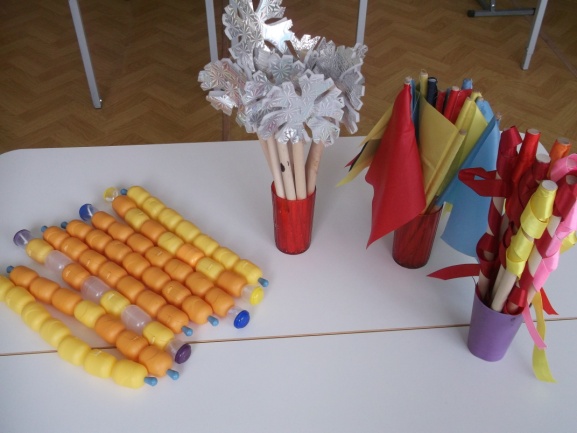 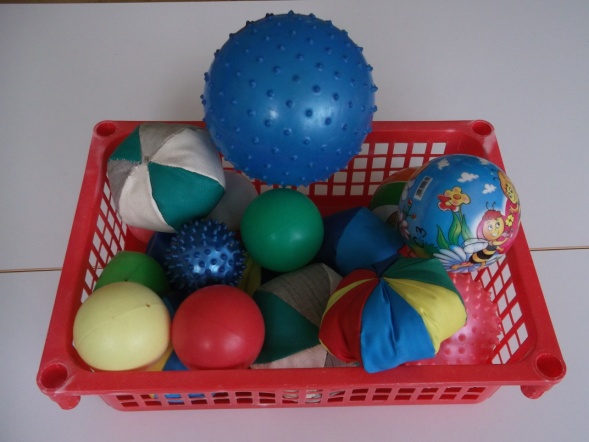 Познавательное развитиеЦентр познанияЦентр познанияПознавательное развитиеуголок математики Коврограф, наборное полотно, магнитная доска.Комплект  геометрических фигур  (по   программе)Комплекты цифр для магнитной доски и коврографа.                                                                       Предметы и изображения предметов разной геометрической формы.Объемные геометрические формы (кубы и шары разного размера, окрашенные в основные цвета)Разнообразный счетный материал (предметные картинки, мелкие игрушки и предметы, природным материал)Блоки ДьенешаПалочки Кюизенера-Игры из серии «Учись, играя» (Цвет. Часть и Целое, Фигуры. Формы)Счетный материал (игрушки, мелкие предметы, природный материал, предметные картинки).Занимательный и познавательный математический материал «Волшебные часы» (времена года, части суток)Рабочие тетради «Математика — это интересно» 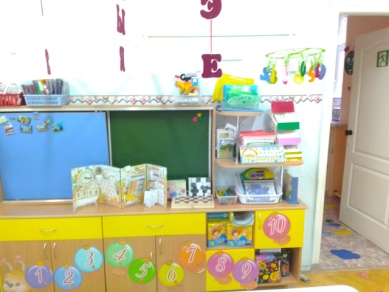 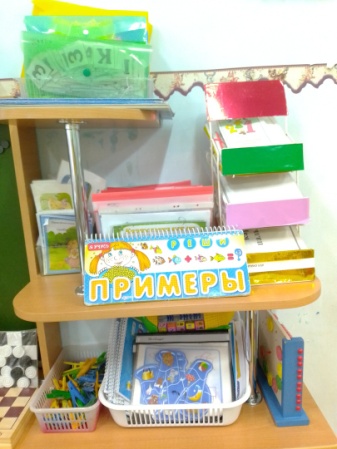 Познавательное развитиеознакомление с окружающим и социальным миромсерии картинок: « Посуда», « Школьные принадлежности», « Домашние животные» и т. ДПознавательное развитиеуголок природы -Леечки, опрыскиватель, палочки для рыхления почвы.«Алгоритм» ухода за растениями.календарь наблюденийогород на подоконнике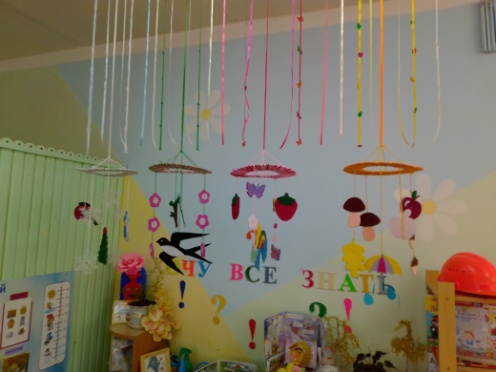 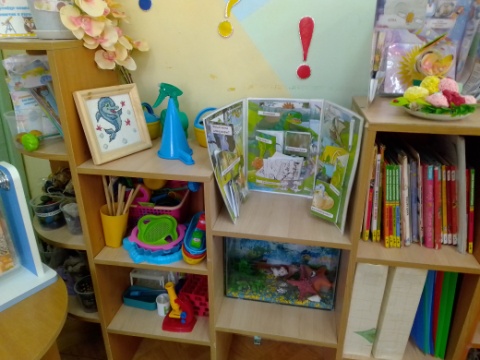 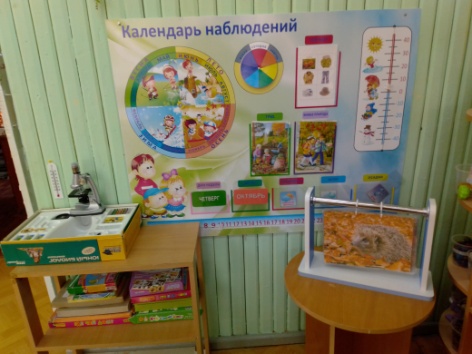 Познавательное развитиеуголок экспериментирования Стол для проведения экспериментов.Песочник с речным пескомХалатики, передники, нарукавники.Контейнеры с крышками для природного материала и сыпучих продуктов.Природный материал (вода, песок, глина, камушки, ракушки, каштаны, желуди, фасоль, горох).Сыпучие продукты (соль, сахарный песок).Увеличительное стеклаИгрушечные весы.Песочные часыЕмкости разной вместимости, ложки, воронки, сито,  совочки.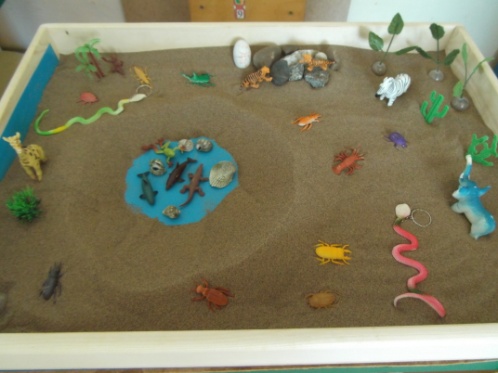 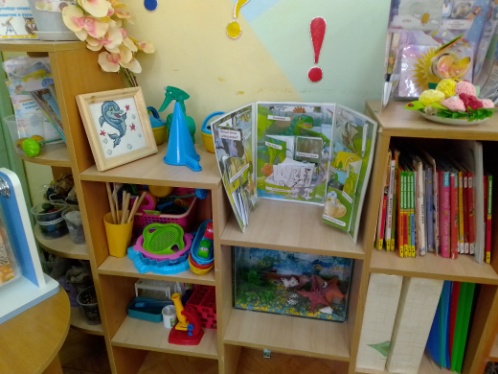 Речевое развитие Центры  речевого развития Центры  речевого развития Речевое развитие речевой уголокдидактические и настольно - печатные игры, лото, домино;сюжетные и предметные картинки;картотеки...;материалы по грамоте ( разрезная азбука, и т.д)материалы и игры для развития моторики;Речевое развитие уголок книгиавторские книги по программе;энциклопедии ( умные книги);журналы;книжки малышки и т. д.Социально-коммуникативное развитиеИгровые центрыИгровые центрыСоциально-коммуникативное развитиеуголок безопасностикартинки по теме;дидактические игры«Прогулка погороду», « Азбукабезопасности»,«дорожные знаки», «экстренныеситуации»,макеты;атрибуты для сюжетно-ролевойигры; телефон;Социально-коммуникативное развитиеуголок трудастенд « Мы дежурим»;инвентарь для ухода за растениями (перечисление: лейки, палочки для рыхления, опраскиватель)инвентарь для мытья игрушек и стирки. 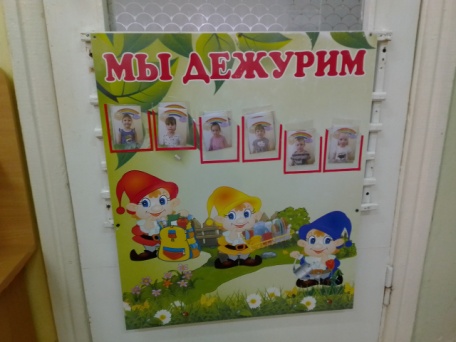 Социально-коммуникативное развитиеуголок краеведениягосударственные символы;фотоальбомы «Мой город», «Музей Истории и Культуры»,книги, картинки с информацией о родном крае; фотоальбомы «Моя семья», «Генаелогическое древо», «Герб семьи»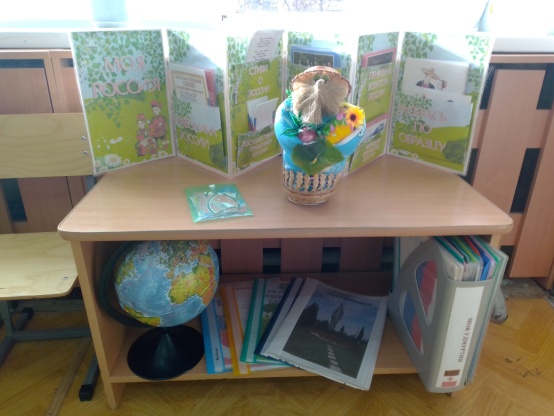 Социально-коммуникативное развитиеигровой уголокШирма,с\р игра « Парикмахерская» ( наборы парикмахера, журналы причёсок и т. д.);с\р игра « Магазин» ( весы, калькулятор, игрушки имитирующие продукты, фрукты и т. д., касса....)и т. д.с/р игра «Ателье» ( швейная машинка, виды тканей, атласные ленты, нитки, и т.д.) 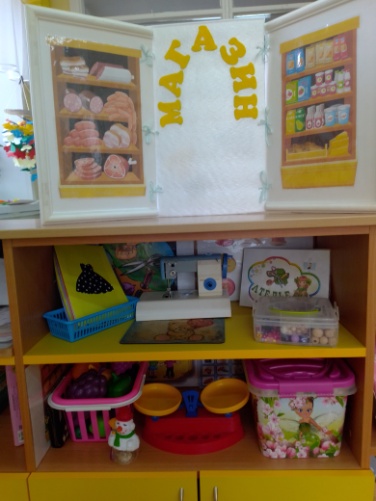 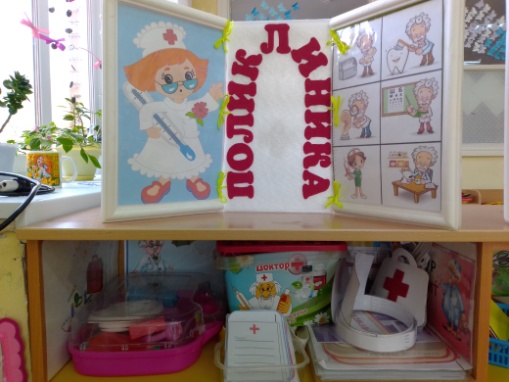 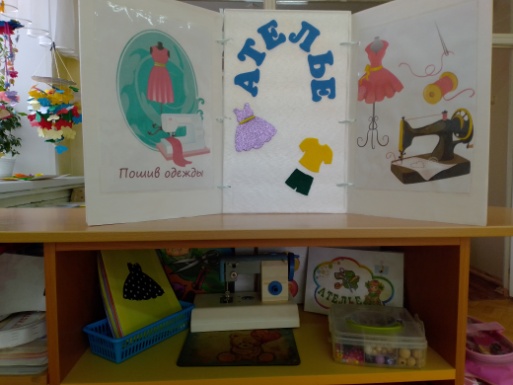 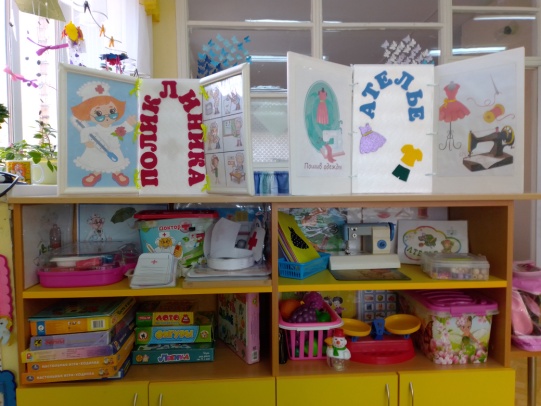 Социально-коммуникативное развитиеуголок именинникауголок настроения Праздничный стул, карманы для подарков, карман для фото именинникаПанно с фото детей и смайлами настроения Художественно-эстетическое развитиеЦентр творчестваЦентр творчестваХудожественно-эстетическое развитиеуголок детского творчестваматериалы для рисования(Гуашь, акварель, восковые мелки, маркеры, фломастеры, цветные карандаши);материалы для лепки(пластилин, глина);образцы по аппликации ,виды живописи;игры по видам  декоративно-прикладного искусства;карманы для демонстрационного материала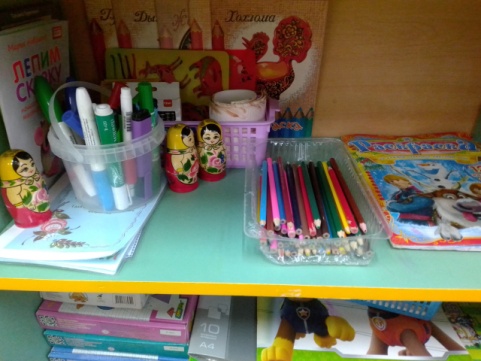 Художественно-эстетическое развитиемузыкальный уголоккартотеки;музыкальная колонка;магнитофон;звучащие инструменты(шумовые , свистульки, маракасы, трещотки, бубны, металлофон.);муз.ритмические игры;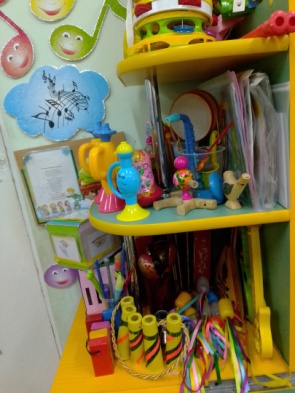 Художественно-эстетическое развитиеуголок конструированияКонструктор Лего(Средний и мелкий);деревянный крупный конструктор, пластмассовый  конструкторХудожественно-эстетическое развитиетеатральный уголокатрибуты для ряженья, маски;разные виды театров (кукольный, пальчиковый, настольный, теневой);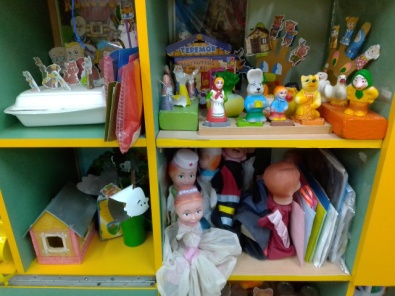 № п/пАвтор составительНаименование издания1.Н.В. Веракса.Т.С.Комарова,М.А.ВасильеваОт рождения до школы. Основная образовательная программа дошкольного образования-4-е изд., перераб. М.: МОЗАИКА-СИНТЕЗ, 2017.-352 с.2.1.Комплексные занятия по программе «От рождения до школы» Под ред.Н.Е. Вераксы, Т.С.Комаровой,М.А. Васильевой. Для детей 5-6 лет. Старшая группа/Авт.- сост.: Н.В.Лободина.ИЗ.-3-е, испр.- Издательство «Учитель», г. Волгоград,2021-339с.3.Рабочая программа воспитателя: ежедневное планирование по программе «От рождения  до школы» под редакцией Н.Е.Вераксы, Т.С.Комаровой, М.А.Васильевой. Старшая группа (от5 до 6 лет)/авт.сост. Н.Н.Гладышева–Изд.2-е.- Издательство «Учитель», г. Волгоград,2018-404 с.4.2. Образовательный процесс: планирование на каждый день по программе «От рождения до школы»: 1. сентябрь-ноябрь. Старшая группа. (5-6 лет)/Авт.-сост. Н.Н. Черноиванова, Н.Н.Гладышева. Издательство «Учитель» г. Волгоград,2018-351с.2. декабрь- февраль. Старшая группа. (5-6 лет)/Авт.-сост. Н.Н. Черноиванова, В.Ю.Бабчинская.Изд.2-е. [и др.]Издательство «Учитель» г. Волгоград,2017-307с.3.март-май.) Старшая группа. (5-6 лет)/Авт.-сост. Н.Н. Черноиванова, Н.Н.Гладышева.В.Ю.Бабчинская.О.А.Штангруд. Изд.2-е. [и др.]Издательство «Учитель» г. Волгоград,2017-347с.5.Примерное комплексно-тематическое планирование к программе «От рождения до школы» Старшая группа/В.В.Гербова, НФ.Губанова, О.В.Дыбина и др.-М.: МОЗАИКА-СИНТЕЗ, 2017.-176с.6.Планирование организованной образовательной деятельности воспитателя с детьми: технологические карты на каждый день по программе «От рождения  до школы» под редакцией Н.Е.Вераксы, Т.С.Комаровой, М.А.Васильевой.:1.Сентябрь-ноябрь. Старшая группа (от 5 до 6 лет)/авт.сост.Н.В.Лободина.-Волгоград-Учитель, 2018.-383с.2. .Декабрь-февраль. Старшая группа (от 5 до 6 лет)/авт.сост.Н.В.Лободина.-Волгоград-Учитель, 2017.-306с.3. Март-май. Старшая группа (от 5 до 6 лет)/авт.сост.Н.В.Лободина.-Волгоград-Учитель, 2017.-341с.7.Комплексные занятия по изобразительной деятельности по программе «От рождения  до школы» под редакцией Н.Е.Вераксы, Т.С.Комаровой, М.А.Васильевой.Старшая группа./ /авт.сост.О.В.Павлова.-Волгоград-Учитель, 2021-195с.8.Л.В. Абрамова, И.Ф. СлепцоваСоциально-коммуникативное развитие дошкольников. Старшая группа (5-6 лет).ФГОС. М.: МОЗАИКА-СИНТЕЗ, 2017.- 112 с.9.Дыбина О.В.Дыбина О.В.  «Ознакомление с предметным и социальным окружением» Старшая группа. (5-6 лет) ФГОС - М.: МОЗАИКА-СИНТЕЗ, 2016.-80 с.10.О.А. СоломенниковаОзнакомление с природой в детском саду.Старшая группа (5-6 лет) ФГОС, -М.: МОЗАИКА-СИНТЕЗ,2017. -112 с.11.И.А. Помораева, В.А. ПозинаФормирование элементарных математических представлений: Старшая группа (5-6 лет). .ФГОС,-М.: МОЗАИКА-СИНТЕЗ,2016.-80 с.12.Губанова Н.ФРазвитие игровой деятельности. Старшая группа. (5 – 6 лет) ФГОСМозаика-Синтез 2014г.13.С.Н. НиколаеваПарциальная программа «Юный Эколог». Система работы в старшей группе детского сада.-М.: МОЗАИКА-СИНТЕЗ.2020.-192 с.14.В.В.ГербоваРазвитие речи в детском саду: Старшая группа (5-6 лет). ФГОС. М.: МОЗАИКА-СИНТЕЗ, 2017.-144 с.15.Т.С. КомароваИзобразительная деятельность в детском саду: Старшая группа. - М.: МОЗАИКА-СИНТЕЗ, 2016.-128с.16.И.А. ЛыковаИзобразительная деятельности в детском саду. Старшая группа. Учебно-методическое пособие для реализации парциальной образовательной программы «Цветные ладошки».-М.: Издательский дом «Цветной мир», 2019.-216с.Хрестоматия для чтения в детском саду и дома 5-6 лет. ФГОС, М.: МОЗАИКА-СИНТЕЗ,2018.-320 с.Л.И. ПензулаеваФизическая культура в детском саду: Старшая группа.- М.: МОЗАИКА-СИНТЕЗ, 2017.-128 с.